 Župančičeva 3, p.p. 644a, 1001 Ljubljana T: 01 369 66 00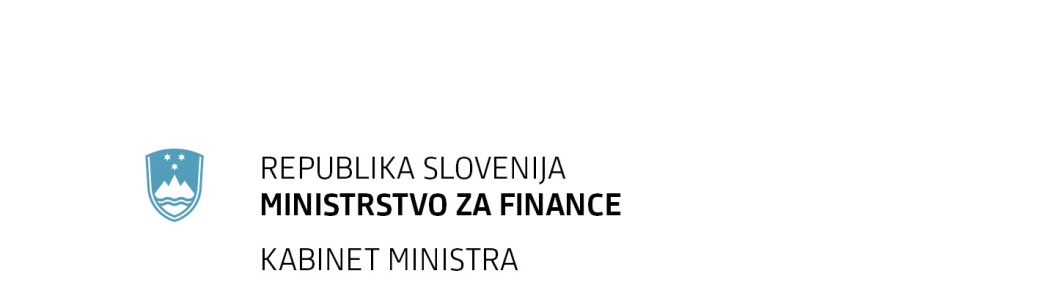  F: 01 369 66 09  E: gp.mf@gov.siPRILOGE: predlog sklepa (Priloga 1)Poročilo (Priloga 2)PRILOGA 1Predlog sklepaŠtevilka:Datum:Na podlagi 2. člena in šestega odstavka 21. člena Zakona o Vladi Republike Slovenije (Uradni list RS, št. 24/05 – uradno prečiščeno besedilo, 109/08, 55/09, 38/10 – ZUKN, 8/12, 21/13, 47/13 –ZDU – 1G, 65/14 in 55/17) je Vlada Republike Slovenije na seji dne ... pod točko ... sprejela naslednji sklep:SKLEP: Vlada Republike Slovenije je sprejela Poročilo s srečanja ministra za finance dr. Andreja Bertonclja z avstrijskim finančnim ministrom g. Hartwigom Lögerjem, ki je potekalo 14. maja 2019. Stojan TramteGENERALNI SEKRETAR VLADEPriloga:PoročiloPrejmejo:Ministrstvo za finance Ministrstvo za zunanje zadeveGeneralni sekretariat Vlade RSSlužba Vlade RS za zakonodajoPRILOGA 2Poročilo s srečanja ministra za finance dr. Andreja Bertonclja z avstrijskim finančnim ministrom g. Hartwigom Lögerjem, ki je potekalo 14. maja 2019 Minister, dr. Andrej Bertoncelj se je 14. maja 2019 sestal z avstrijskim finančnim ministrom g. Hartwigom Lögerjem, v spremstvu mag. Sigrid Berke, veleposlanice Republike Avstrije v Republiki Sloveniji, g. Christopherja Seela, svetovalca v kabinetu zveznega ministra za finance Republike Avstrije ter g. Christopherja Breinschmida, predstavnika za stike z javnostmi zveznega ministra za finance Republike Avstrije. S strani Ministrstva za finance Republike Slovenije so se sestanka udeležili tudi mag. Marko Lovše, vodja Kabineta ministra na Ministrstvu za finance, ga. Natalija Kovač Jereb, državna sekretarka na Ministrstvu za finance ter mag. Petra Mišič, sekretarka v Kabinetu ministra za finance. Srečanje je zaradi logističnih omejitev avstrijske delegacije potekalo na Brdu pri Kranju.Osrednja tema pogovora med ministroma je bila izmenjava mnenj na področju davčne ureditve, predvsem o spremembah davčne zakonodaje, ki jih pripravljata obe državi. Minister dr. Bertoncelj je avstrijskemu finančnemu ministru predstavil pripravljene spremembe v Sloveniji na davčnem področju ter načrt razbremenitve dela, ki v skrbi za javnofinančno stabilnost temelji na prestrukturiranju davčnih bremen med delom in kapitalom. S pripravljenimi spremembami na področju davčne ureditve stremimo h krepitvi konkurenčnosti poslovnega okolja, dvigu produktivnosti ter zadržanju oziroma privabljanju ustreznih kadrov v Slovenijo. Ministra sta izmenjala tudi mnenja glede obdavčitev na področju Davka od dohodkov pravnih oseb ter razpravljala o Predlogu direktive Sveta o izvajanju okrepljenega sodelovanja na področju davka na finančne transakcije (FTT), ki se omenja kot možni novi vir financiranja proračuna EU ali pa proračuna evrskega območja.Avstrijski minister Löger je pozdravil načrtovane davčne spremembe v Sloveniji ter izpostavil, da tudi Avstrija deli podoben pogled na področju davčne ureditve. Avstrija je namreč prav tako v začetku meseca maja predstavila svojo davčno reformo oziroma razbremenitev, ki velja za enega najbolj izpostavljenih projektov avstrijske vlade. Obe državi delita skupni interes, da bi predlagane davčne spremembe pomagale pri spodbujanju domače potrošnje ter posledično vzdrževale ugodno gospodarsko rast.Sogovornika sta v pogovoru obravnavala tudi teme iz področja Sveta za ekonomske in finančne zadeve (ECOFIN) ter Evroskupine, s poudarkom na poglabljanju Ekonomske in monetarne unije (EMU). Minister dr. Bertoncelj je glede slednjega izpostavil, da Slovenija podpira prizadevanja za dokončno vzpostavitev bančne unije. Prav tako podpira pripravo širše reforme in spremembo Pogodbe o ustanovitvi Evropskega mehanizma za stabilnost ter vzpostavitev enotnega kapitalskega trga EU.Ministra sta izpostavila in poudarila pomen rednega dialoga med državama za uspešno reševanje ter izmenjavo stališč o odprtih vprašanjih. Pogovori so potekali v odprtem in konstruktivnem vzdušju. Ministra sta se strinjala, da bi bilo redno sestajanje na ravni ministrov v prihodnje dobra nadgradnja sodelovanja med državama. Številka: 511-12/2019/36Ljubljana, 4. 6. 2019EVA /GENERALNI SEKRETARIAT VLADE REPUBLIKE SLOVENIJEGp.gs@gov.siZADEVA: Poročilo s srečanja ministra za finance dr. Andreja Bertonclja z avstrijskim finančnim ministrom g. Hartwigom Lögerjem, ki je potekalo 14. maja 2019 – predlog za obravnavoZADEVA: Poročilo s srečanja ministra za finance dr. Andreja Bertonclja z avstrijskim finančnim ministrom g. Hartwigom Lögerjem, ki je potekalo 14. maja 2019 – predlog za obravnavo1. Predlog sklepov vlade:1. Predlog sklepov vlade:Na podlagi 2. člena in šestega odstavka 21. člena Zakona o Vladi Republike Slovenije (Uradni list RS, št. 24/05 – uradno prečiščeno besedilo, 109/08, 55/09, 38/10 – ZUKN, 8/12, 21/13, 47/13 –ZDU – 1G, 65/14 in 55/17) je Vlada Republike Slovenije na seji dne ... pod točko ... sprejela naslednji sklep:Vlada Republike Slovenije je sprejela Poročilo s srečanja ministra za finance dr. Andreja Bertonclja z avstrijskim finančnim ministrom g. Hartwigom Lögerjem, ki je potekalo 14. maja 2019.                                                  Stojan Tramte                                           GENERALNI SEKRETAR VLADEPrejmejo:Ministrstvo za finance, Ministrstvo za zunanje zadeve,Generalni sekretariat Vlade RS,Služba Vlade RS za zakonodajo.Na podlagi 2. člena in šestega odstavka 21. člena Zakona o Vladi Republike Slovenije (Uradni list RS, št. 24/05 – uradno prečiščeno besedilo, 109/08, 55/09, 38/10 – ZUKN, 8/12, 21/13, 47/13 –ZDU – 1G, 65/14 in 55/17) je Vlada Republike Slovenije na seji dne ... pod točko ... sprejela naslednji sklep:Vlada Republike Slovenije je sprejela Poročilo s srečanja ministra za finance dr. Andreja Bertonclja z avstrijskim finančnim ministrom g. Hartwigom Lögerjem, ki je potekalo 14. maja 2019.                                                  Stojan Tramte                                           GENERALNI SEKRETAR VLADEPrejmejo:Ministrstvo za finance, Ministrstvo za zunanje zadeve,Generalni sekretariat Vlade RS,Služba Vlade RS za zakonodajo.2. Predlog za obravnavo predloga zakona po nujnem ali skrajšanem postopku v državnem zboru z obrazložitvijo razlogov:2. Predlog za obravnavo predloga zakona po nujnem ali skrajšanem postopku v državnem zboru z obrazložitvijo razlogov:2. Predlog za obravnavo predloga zakona po nujnem ali skrajšanem postopku v državnem zboru z obrazložitvijo razlogov:///3.a Osebe, odgovorne za strokovno pripravo in usklajenost gradiva:3.a Osebe, odgovorne za strokovno pripravo in usklajenost gradiva:3.a Osebe, odgovorne za strokovno pripravo in usklajenost gradiva:Urška Cvelbar, generalna direktorica na Ministrstvu za finance,Andrej Kavčič, vodja Sektorja za mednarodne finančne odnose na Ministrstvu za finance.Urška Cvelbar, generalna direktorica na Ministrstvu za finance,Andrej Kavčič, vodja Sektorja za mednarodne finančne odnose na Ministrstvu za finance.Urška Cvelbar, generalna direktorica na Ministrstvu za finance,Andrej Kavčič, vodja Sektorja za mednarodne finančne odnose na Ministrstvu za finance.3.b Zunanji strokovnjaki, ki so sodelovali pri pripravi dela ali celotnega gradiva:3.b Zunanji strokovnjaki, ki so sodelovali pri pripravi dela ali celotnega gradiva:3.b Zunanji strokovnjaki, ki so sodelovali pri pripravi dela ali celotnega gradiva:///4. Predstavniki vlade, ki bodo sodelovali pri delu državnega zbora:4. Predstavniki vlade, ki bodo sodelovali pri delu državnega zbora:4. Predstavniki vlade, ki bodo sodelovali pri delu državnega zbora:///5. Kratek povzetek gradiva:5. Kratek povzetek gradiva:5. Kratek povzetek gradiva:///6. Presoja posledic za:6. Presoja posledic za:6. Presoja posledic za:a)javnofinančna sredstva nad 40.000 EUR v tekočem in naslednjih treh letihNEb)usklajenost slovenskega pravnega reda s pravnim redom Evropske unijeNEc)administrativne poslediceNEč)gospodarstvo, zlasti mala in srednja podjetja ter konkurenčnost podjetijNEd)okolje, vključno s prostorskimi in varstvenimi vidikiNEe)socialno področjeNEf)dokumente razvojnega načrtovanja:nacionalne dokumente razvojnega načrtovanjarazvojne politike na ravni programov po strukturi razvojne klasifikacije programskega proračunarazvojne dokumente Evropske unije in mednarodnih organizacijNE7.a Predstavitev ocene finančnih posledic nad 40.000 EUR:/7.a Predstavitev ocene finančnih posledic nad 40.000 EUR:/7.a Predstavitev ocene finančnih posledic nad 40.000 EUR:/I. Ocena finančnih posledic, ki niso načrtovane v sprejetem proračunuI. Ocena finančnih posledic, ki niso načrtovane v sprejetem proračunuI. Ocena finančnih posledic, ki niso načrtovane v sprejetem proračunuI. Ocena finančnih posledic, ki niso načrtovane v sprejetem proračunuI. Ocena finančnih posledic, ki niso načrtovane v sprejetem proračunuI. Ocena finančnih posledic, ki niso načrtovane v sprejetem proračunuI. Ocena finančnih posledic, ki niso načrtovane v sprejetem proračunuI. Ocena finančnih posledic, ki niso načrtovane v sprejetem proračunuI. Ocena finančnih posledic, ki niso načrtovane v sprejetem proračunuTekoče leto (t)Tekoče leto (t)t + 1t + 2t + 2t + 2t + 3Predvideno povečanje (+) ali zmanjšanje (–) prihodkov državnega proračuna Predvideno povečanje (+) ali zmanjšanje (–) prihodkov državnega proračuna Predvideno povečanje (+) ali zmanjšanje (–) prihodkov občinskih proračunov Predvideno povečanje (+) ali zmanjšanje (–) prihodkov občinskih proračunov Predvideno povečanje (+) ali zmanjšanje (–) odhodkov državnega proračuna Predvideno povečanje (+) ali zmanjšanje (–) odhodkov državnega proračuna Predvideno povečanje (+) ali zmanjšanje (–) odhodkov občinskih proračunovPredvideno povečanje (+) ali zmanjšanje (–) odhodkov občinskih proračunovPredvideno povečanje (+) ali zmanjšanje (–) obveznosti za druga javnofinančna sredstvaPredvideno povečanje (+) ali zmanjšanje (–) obveznosti za druga javnofinančna sredstvaII. Finančne posledice za državni proračunII. Finančne posledice za državni proračunII. Finančne posledice za državni proračunII. Finančne posledice za državni proračunII. Finančne posledice za državni proračunII. Finančne posledice za državni proračunII. Finančne posledice za državni proračunII. Finančne posledice za državni proračunII. Finančne posledice za državni proračunII.a Pravice porabe za izvedbo predlaganih rešitev so zagotovljene:II.a Pravice porabe za izvedbo predlaganih rešitev so zagotovljene:II.a Pravice porabe za izvedbo predlaganih rešitev so zagotovljene:II.a Pravice porabe za izvedbo predlaganih rešitev so zagotovljene:II.a Pravice porabe za izvedbo predlaganih rešitev so zagotovljene:II.a Pravice porabe za izvedbo predlaganih rešitev so zagotovljene:II.a Pravice porabe za izvedbo predlaganih rešitev so zagotovljene:II.a Pravice porabe za izvedbo predlaganih rešitev so zagotovljene:II.a Pravice porabe za izvedbo predlaganih rešitev so zagotovljene:Ime proračunskega uporabnika Šifra in naziv ukrepa, projektaŠifra in naziv ukrepa, projektaŠifra in naziv proračunske postavkeŠifra in naziv proračunske postavkeZnesek za tekoče leto (t)Znesek za tekoče leto (t)Znesek za tekoče leto (t)Znesek za t + 1SKUPAJSKUPAJSKUPAJSKUPAJSKUPAJII.b Manjkajoče pravice porabe bodo zagotovljene s prerazporeditvijo:II.b Manjkajoče pravice porabe bodo zagotovljene s prerazporeditvijo:II.b Manjkajoče pravice porabe bodo zagotovljene s prerazporeditvijo:II.b Manjkajoče pravice porabe bodo zagotovljene s prerazporeditvijo:II.b Manjkajoče pravice porabe bodo zagotovljene s prerazporeditvijo:II.b Manjkajoče pravice porabe bodo zagotovljene s prerazporeditvijo:II.b Manjkajoče pravice porabe bodo zagotovljene s prerazporeditvijo:II.b Manjkajoče pravice porabe bodo zagotovljene s prerazporeditvijo:II.b Manjkajoče pravice porabe bodo zagotovljene s prerazporeditvijo:Ime proračunskega uporabnika Šifra in naziv ukrepa, projektaŠifra in naziv ukrepa, projektaŠifra in naziv proračunske postavke Šifra in naziv proračunske postavke Znesek za tekoče leto (t)Znesek za tekoče leto (t)Znesek za tekoče leto (t)Znesek za t + 1 SKUPAJSKUPAJSKUPAJSKUPAJSKUPAJII.c Načrtovana nadomestitev zmanjšanih prihodkov in povečanih odhodkov proračuna:II.c Načrtovana nadomestitev zmanjšanih prihodkov in povečanih odhodkov proračuna:II.c Načrtovana nadomestitev zmanjšanih prihodkov in povečanih odhodkov proračuna:II.c Načrtovana nadomestitev zmanjšanih prihodkov in povečanih odhodkov proračuna:II.c Načrtovana nadomestitev zmanjšanih prihodkov in povečanih odhodkov proračuna:II.c Načrtovana nadomestitev zmanjšanih prihodkov in povečanih odhodkov proračuna:II.c Načrtovana nadomestitev zmanjšanih prihodkov in povečanih odhodkov proračuna:II.c Načrtovana nadomestitev zmanjšanih prihodkov in povečanih odhodkov proračuna:II.c Načrtovana nadomestitev zmanjšanih prihodkov in povečanih odhodkov proračuna:Novi prihodkiNovi prihodkiNovi prihodkiZnesek za tekoče leto (t)Znesek za tekoče leto (t)Znesek za tekoče leto (t)Znesek za t + 1Znesek za t + 1Znesek za t + 1SKUPAJSKUPAJSKUPAJ7.b Predstavitev ocene finančnih posledic pod 40.000 EUR:/7.b Predstavitev ocene finančnih posledic pod 40.000 EUR:/7.b Predstavitev ocene finančnih posledic pod 40.000 EUR:/7.b Predstavitev ocene finančnih posledic pod 40.000 EUR:/7.b Predstavitev ocene finančnih posledic pod 40.000 EUR:/7.b Predstavitev ocene finančnih posledic pod 40.000 EUR:/7.b Predstavitev ocene finančnih posledic pod 40.000 EUR:/7.b Predstavitev ocene finančnih posledic pod 40.000 EUR:/7.b Predstavitev ocene finančnih posledic pod 40.000 EUR:/8. Predstavitev sodelovanja z združenji občin:8. Predstavitev sodelovanja z združenji občin:8. Predstavitev sodelovanja z združenji občin:8. Predstavitev sodelovanja z združenji občin:8. Predstavitev sodelovanja z združenji občin:8. Predstavitev sodelovanja z združenji občin:8. Predstavitev sodelovanja z združenji občin:8. Predstavitev sodelovanja z združenji občin:8. Predstavitev sodelovanja z združenji občin:Vsebina predloženega gradiva (predpisa) vpliva na:- pristojnosti občin,- delovanje občin,- financiranje občin.Vsebina predloženega gradiva (predpisa) vpliva na:- pristojnosti občin,- delovanje občin,- financiranje občin.Vsebina predloženega gradiva (predpisa) vpliva na:- pristojnosti občin,- delovanje občin,- financiranje občin.Vsebina predloženega gradiva (predpisa) vpliva na:- pristojnosti občin,- delovanje občin,- financiranje občin.Vsebina predloženega gradiva (predpisa) vpliva na:- pristojnosti občin,- delovanje občin,- financiranje občin.Vsebina predloženega gradiva (predpisa) vpliva na:- pristojnosti občin,- delovanje občin,- financiranje občin.Vsebina predloženega gradiva (predpisa) vpliva na:- pristojnosti občin,- delovanje občin,- financiranje občin.NENEGradivo (predpis) je bilo poslano v mnenje: Skupnosti občin Slovenije SOS: NEZdruženju občin Slovenije ZOS: NEZdruženju mestnih občin Slovenije ZMOS: NEGradivo (predpis) je bilo poslano v mnenje: Skupnosti občin Slovenije SOS: NEZdruženju občin Slovenije ZOS: NEZdruženju mestnih občin Slovenije ZMOS: NEGradivo (predpis) je bilo poslano v mnenje: Skupnosti občin Slovenije SOS: NEZdruženju občin Slovenije ZOS: NEZdruženju mestnih občin Slovenije ZMOS: NEGradivo (predpis) je bilo poslano v mnenje: Skupnosti občin Slovenije SOS: NEZdruženju občin Slovenije ZOS: NEZdruženju mestnih občin Slovenije ZMOS: NEGradivo (predpis) je bilo poslano v mnenje: Skupnosti občin Slovenije SOS: NEZdruženju občin Slovenije ZOS: NEZdruženju mestnih občin Slovenije ZMOS: NEGradivo (predpis) je bilo poslano v mnenje: Skupnosti občin Slovenije SOS: NEZdruženju občin Slovenije ZOS: NEZdruženju mestnih občin Slovenije ZMOS: NEGradivo (predpis) je bilo poslano v mnenje: Skupnosti občin Slovenije SOS: NEZdruženju občin Slovenije ZOS: NEZdruženju mestnih občin Slovenije ZMOS: NEGradivo (predpis) je bilo poslano v mnenje: Skupnosti občin Slovenije SOS: NEZdruženju občin Slovenije ZOS: NEZdruženju mestnih občin Slovenije ZMOS: NEGradivo (predpis) je bilo poslano v mnenje: Skupnosti občin Slovenije SOS: NEZdruženju občin Slovenije ZOS: NEZdruženju mestnih občin Slovenije ZMOS: NE9. Predstavitev sodelovanja javnosti:9. Predstavitev sodelovanja javnosti:9. Predstavitev sodelovanja javnosti:9. Predstavitev sodelovanja javnosti:9. Predstavitev sodelovanja javnosti:9. Predstavitev sodelovanja javnosti:9. Predstavitev sodelovanja javnosti:9. Predstavitev sodelovanja javnosti:9. Predstavitev sodelovanja javnosti:Gradivo je bilo predhodno objavljeno na spletni strani predlagatelja:Gradivo je bilo predhodno objavljeno na spletni strani predlagatelja:Gradivo je bilo predhodno objavljeno na spletni strani predlagatelja:Gradivo je bilo predhodno objavljeno na spletni strani predlagatelja:Gradivo je bilo predhodno objavljeno na spletni strani predlagatelja:Gradivo je bilo predhodno objavljeno na spletni strani predlagatelja:Gradivo je bilo predhodno objavljeno na spletni strani predlagatelja:NENE/////////10. Pri pripravi gradiva so bile upoštevane zahteve iz Resolucije o normativni dejavnosti:10. Pri pripravi gradiva so bile upoštevane zahteve iz Resolucije o normativni dejavnosti:10. Pri pripravi gradiva so bile upoštevane zahteve iz Resolucije o normativni dejavnosti:10. Pri pripravi gradiva so bile upoštevane zahteve iz Resolucije o normativni dejavnosti:10. Pri pripravi gradiva so bile upoštevane zahteve iz Resolucije o normativni dejavnosti:10. Pri pripravi gradiva so bile upoštevane zahteve iz Resolucije o normativni dejavnosti:10. Pri pripravi gradiva so bile upoštevane zahteve iz Resolucije o normativni dejavnosti:NENE11. Gradivo je uvrščeno v delovni program vlade:11. Gradivo je uvrščeno v delovni program vlade:11. Gradivo je uvrščeno v delovni program vlade:11. Gradivo je uvrščeno v delovni program vlade:11. Gradivo je uvrščeno v delovni program vlade:11. Gradivo je uvrščeno v delovni program vlade:11. Gradivo je uvrščeno v delovni program vlade:NENEdr. Andrej Bertoncelj                                         ministerdr. Andrej Bertoncelj                                         ministerdr. Andrej Bertoncelj                                         ministerdr. Andrej Bertoncelj                                         ministerdr. Andrej Bertoncelj                                         ministerdr. Andrej Bertoncelj                                         ministerdr. Andrej Bertoncelj                                         ministerdr. Andrej Bertoncelj                                         ministerdr. Andrej Bertoncelj                                         minister